Проект в старшей группе «Дюймовочка» по патриотическому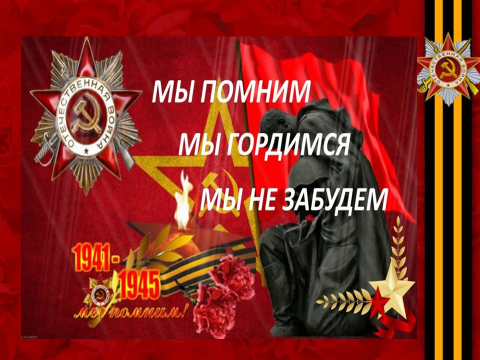 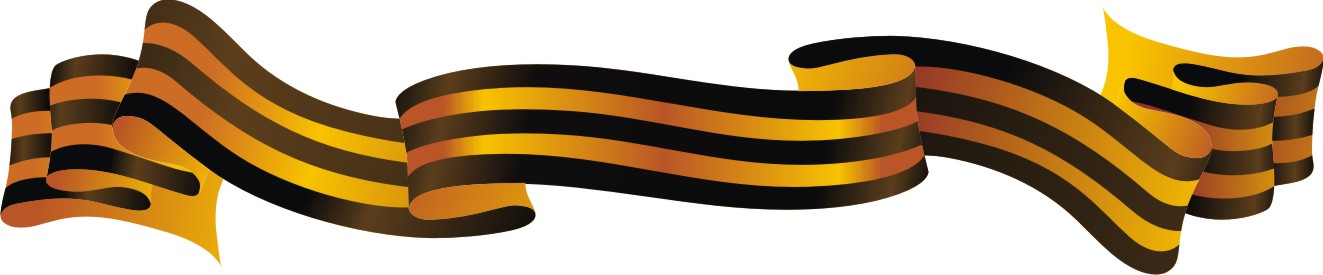 воспитанию на тему «Мы помним, мы гордимся, мы не забудем»                                              Подготовила воспитатель : Кныш Е.А2022г                                                             Рассказывайте детям о войне,                                                        Не бойтесь испугать                                                         жестокой правдой,                                                             Рассказывайте детям о войне,                                                            Им это знать и помнить надо                                                             Рассказывайте детям о войне,                                                       Пусть ваша память                                                           к ним в сердца стучится                                                             Рассказывайте детям о войне.                                                          Чтоб никогда войне не повториться!                                                                                                           Н. ВерОдним из приоритетных направлений воспитательной системы современных образовательных организаций является патриотическое воспитание детей.Патриотизм - сложное и высокое человеческое чувство, оно так многогранно по своему содержанию, что неопределимо несколькими словами. Это и любовь к родным и близким людям, и к малой Родине, и гордость за свой народ. Поэтому патриотическое воспитание неотъемлемо связано с ознакомлением окружающего нас мира.Один из наиболее эффективных методов патриотического воспитания — проектная деятельность, позволяющая создать естественную ситуацию общения и практического взаимодействия детей и взрослых. Реализация проекта «9 мая - День Победы!» позволила задействовать различные виды детской деятельности. Проект подразумевал единение детей и взрослых, поэтому полноправными участниками стали и родители.Тип проекта: познавательный, групповойВид проекта: информационныйПродолжительность проекта: краткосрочный(Апрель –Май)Возраст детей: старший дошкольный (5-6 лет)Участники проекта: дети старшего дошкольного возраста, родители, воспитатели.                                                                                                                        Цель проекта: Воспитание гражданско – патриотических чувств у детей-дошкольников, воспитание чувства гордости за подвиги людей, принимавших участие в сражениях за Родину в Великой Отечественной войне. Создание условий для воспитания у детей дошкольного возраста чувства патриотизма и гражданственности в соответствии с их возрастными возможностями.Задачи проекта•Формировать гражданскую позицию, чувство любви к Родине и осуществлять работу по патриотическому воспитанию дошкольников.•Расширять и систематизировать знания детей о Великой отечественной войне.•Сохранять трепетное отношение к празднику Победы, уважение к заслугам и подвигам воинов Великой Отечественной войны.•Дать представление о значении победы нашего народа в Великой Отечественной войне; познакомить с историческими фактами военных лет;•Обогащать и развивать словарный запас детей, познакомить с произведениями художественной литературы и музыки военных лет; — проводить работу с родителями, привлекая их к патриотическому воспитанию в семье;•Воспитывать в детях бережное отношение к семейным фотографиям и наградам, уважительное отношение к старшему поколению.Предполагаемый результат проекта:•Осознанное отношение детей к ветеранам Великой Отечественной войны и Дню Победы.•Создание в группе предметно-развивающей среды, посвящённой Дню Победы в соответствии с требованиями ФГОС.•Качественность полученных знаний и навыков, стабильный рост интереса детей к познанию.• Формирование тесных внутрисемейных отношений, чувства гордости за свою семью, собственную сопричастность к празднику Победы.• Вовлечение родителей в педагогический процесс ДОУ, укрепление заинтересованности родителей в сотрудничестве с ДОУ.• Продуктивное творчество педагогов, родителей, детей.Подготовительный этап:• Разработка перспективного плана по реализации проекта.• Подбор методической литературы, в соответствии с ФГОС• Подбор художественной литературы, иллюстраций, фотографий, плакатов, видеосюжетов, музыкальных произведений, посвящённых войне, песни военных лет.• Подборка пословиц и поговорок о героизме, героях, Родине.• Выявление первоначальных знаний у детей о войне, о празднике победы.• Разработка сценария мероприятия, конспектов бесед, консультаций, дидактических игр.Этапы реализации проекта1этап 1. Выявление первоначальных знаний детей о войне, о празднике победы.2.Информация для  родителей о предстоящем проекте.3.Подбор литературы, презентаций, фотографий, плакатов.4.Создание предметно – развивающей среды, для реализации проекта в соответствии с требованиями ФГОС.2этап 1.Проведение тематических бесед с детьми, чтение худ. произведений по теме, дидактических игр, просмотр видеосюжетов «Великая Отечественная Война», « Почему война называется Великой Отечественной?», «Пионеры-герои»,  Праздник «День Победы», «Они сражались за Родину», «Города- герои», «Дети войны», «Песни войны», «Какие они, ордена»2.Заучивание стихов и песен о войне3.Привлечение родителей к участию в проекте.4.Организация сюжетно - ролевых, дидактических и подвижных игр.Дидактические игры:« Что нужно артиллеристу», « Кем я  буду в Армии служить»,« Кто защищает наши границы», «Отгадай военную профессию»«Соберем картину», « Найди флаг»,« Узнай герб нашей страны»Подвижные игры: «Бомбардировщики», « Трап», « Разведчики», « Собери патроны», «Переправа», «Обойди все мины»Сюжетно-ролевые игры:« Наша Армия», « Военные игры», « Моряки», « Разведчики», « Пехотинцы»5.Художественно- творческая деятельность                                                               Рисование: « Праздничный салют», «Вечный огонь»                                                           Лепка: «Танки», «Салют победы»                                                                                   Аппликация: Открытка к 9 мая (подарок ветеранам)                                                                                             Ручной труд: Поделка из бумаги «Голубь мира"Ознакомление с произведениями художественной литературы:                                                      Е. Благинина «Шинель»,А. Барто «Звенигород» - о военном детстве в тылу; С. М. Георгиевская «Галина мама»; Ю. П. Герман «Вот как это было» ; В. Ю. Драгунский Арбузный переулок. (в кн. "Денискины рассказы");А.М. Жариков  «Смелые ребята»; В. А. Осеева «Андрейка»;  К. Г. Паустовский «Стальное колечко»; И. Токмакова «Сосны шумят»;  Шишов А. «Лесная девочка»; Ю. Яковлев «Как Сережа на войну ходил»; Л. Кассиль "Твои защитники";  С. Михалков "День Победы".                                                                                       Прослушивание музыкальных произведений: «Священная война», «День Победы», «Журавли»,  «Темная ночь», «Катюша», «Смуглянка» и др.                            3этап 1. Организация конкурса к  выставке поделок и рисунков ко Дню Победы (совместная работа детей и родителей).2. Экскурсия и возложение цветов к Вечному огню(с родителями)Заключительный этапИзготовление стенгазеты «Мы помним, мы гордимся».                                         Рекомендации родителям «Расскажем детям о Великой Отечественной войне»Выставка поделок.Участие в акции  «Георгиевская лента», «Бессмертный полк»,  «Голубь мира»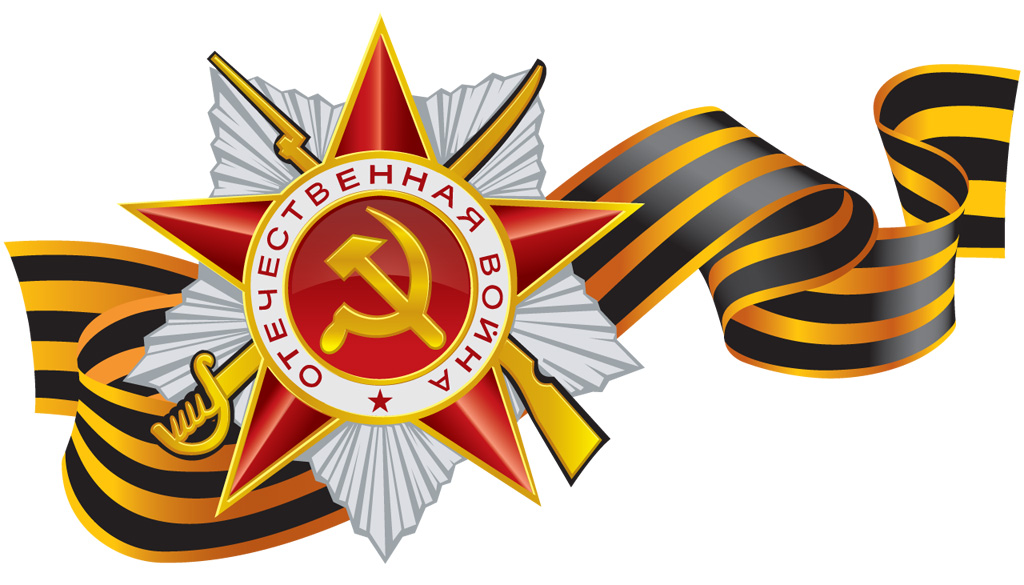 